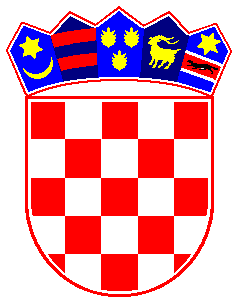 REPUBLIKA HRVATSKADUBROVAČKO-NERETVANSKA ŽUPANIJAOPĆINA TRPANJJEDINSTVENI UPRAVNI ODJELKLASA:320-02/21-01/01URBROJ:2117/07-05/01-23-1Trpanj, 23.siječanj 2023.      O B A V I J E S T           o javnom uvidu u Program raspolaganja poljoprivrednim zemljištem u                                 vlasništvu države na području Općine TrpanjSukladno članku 13. st. 5. Zakona o izmjenama i dopunama Zakona o poljoprivrednom zemljištu (Narodne novine broj 57/22), Općina Trpanj izlaže na javni uvid prijedlog Programa raspolaganja poljoprivrednim zemljištem u vlasništvu države na svom području. Također, uvid je moguć i putem općinske internetske stranice https://bit.ly/trpanj_program-raspolaganja                                          https://bit.ly/trpanj_program-raspolaganja. na kojoj svi zainteresirani, usporedno s pregledom Prijedloga, mogu popratiti i druge izvore relevantne za problematiku raspolaganja poljoprivrednim zemljištem (preglednik ARKOD-a, portali katastar.hr, uredjenazemlja.hr itd.).Uvid u Prijedlog  može se izvršiti i u prostorima Općine Trpanj. U Trpnju, Kralja Tomislava 41,  u period od 24. siječnja 16. veljače 2023.godine, radnim danom od 9.00 do 11.00 sati.Pisane prigovore ili primjedbe na prijedlog Programa moguće je podnijeti najkasnije do isteka javnog uvida. O svim prigovorima odlučivat će Općinsko vijeće Općine Trpanj.								Pročelnica								Nada Ivanković, v.r.